ประกาศตรวจคนเข้าเมืองจังหวัดเลยเรื่อง  ประกาศผู้ชนะการเสนอราคาค่าจ้างเหมาบุคคลภายนอกปฏิบัติงาน เป็นผู้ช่วยเจ้าหน้าที่บันทึกข้อมูลงานพัสดุ ตรวจคนเข้าเมืองจังหวัดเลย โดยวิธีเฉพาะเจาะจง .............................................................                  ตามที่ สำนักงานตำรวจแห่งชาติ โดยตรวจคนเข้าเมืองจังหวัดเลย ได้อนุมัติให้จ้างเหมาบุคคลภายนอก ปฏิบัติงานเป็นผู้ช่วยเจ้าหน้าที่บันทึกข้อมูลงานพัสดุ ตรวจคนเข้าเมืองจังหวัดเลย โดยวิธีเฉพาะเจาะจง เริ่มตั้งแต่วันที่ 1 ตุลาคม 2566 ถึงวันที่ 30 กันยายน 2567  โดยวิธีเฉพาะเจาะจง จำนวน 12 เดือน เดือนละ 10,050 บาท รวมเป็นเงินทั้งสิ้น 120,600 บาท ( หนึ่งแสนสองหมื่นหกร้อยบาทถ้วน )  ซึ่งมีผู้เสนอราคา จำนวน 1 ราย      คือ นางสาวดารุณี  ปราบคำ ได้เสนอราคาค่าจ้างเหมาบุคคลภายนอกปฏิบัติงานเป็นผู้ช่วยเจ้าหน้าที่บันทึกข้อมูลงานพัสดุ ตรวจคนเข้าเมืองจังหวัดเลย โดยวิธีเฉพาะเจาะจง เริ่มตั้งแต่วันที่ 1 ตุลาคม 2566 ถึงวันที่ 30 กันยายน 2567  โดยวิธีเฉพาะเจาะจง จำนวน 12 เดือน เดือนละ 10,050 บาท รวมเป็นเงินทั้งสิ้น  120,600 บาท ( หนึ่งแสน-สองหมื่นหกร้อยบาทถ้วน ) นั้น                    สำนักงานตำรวจแห่งชาติ โดยตรวจคนเข้าเมืองจังหวัดเลย ได้คัดเลือก นางสาวดารุณี  ปราบคำ เป็นผู้ช่วยเจ้าหน้าที่บันทึกข้อมูลงานพัสดุ ตรวจคนเข้าเมืองจังหวัดเลย และมีคุณสมบัติถูกต้องตรงตามเงื่อนไข เป็นประโยชน์ตรงตามความต้องการของทางราชการ เริ่มตั้งแต่วันที่ 1 ตุลาคม 2566 ถึงวันที่ 30 กันยายน 2567  ของตรวจคนเข้าเมืองจังหวัดเลย ต่อไป 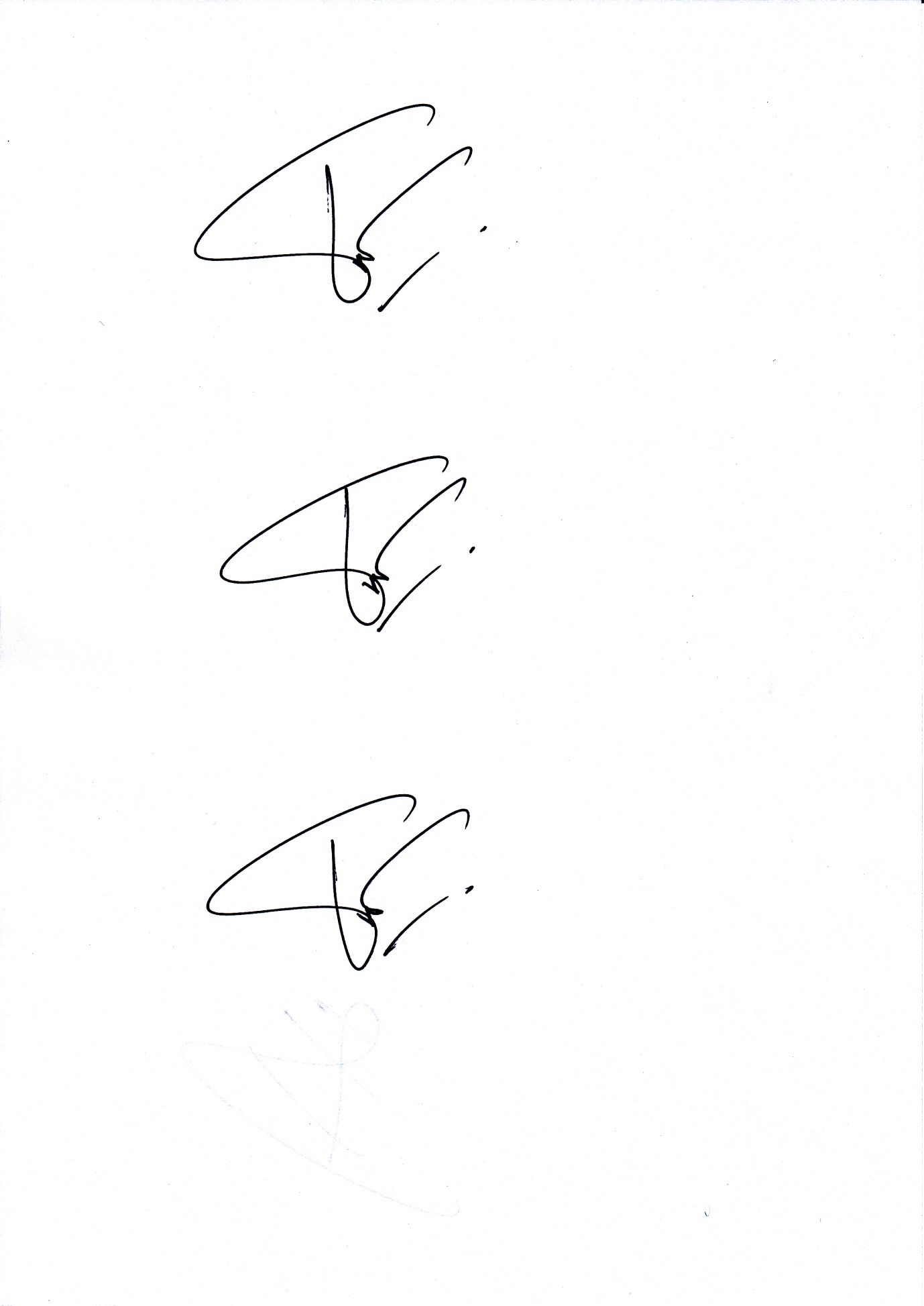              ประกาศ ณ วันที่  16  พฤศจิกายน  พ.ศ.2566	            พันตำรวจเอก				         (ชนะพณ  สุวรรณศรีนนท์)                                 ผู้กำกับการตรวจคนเข้าเมืองจังหวัดเลย                                                          กองบังคับการตรวจคนเข้าเมือง ๔